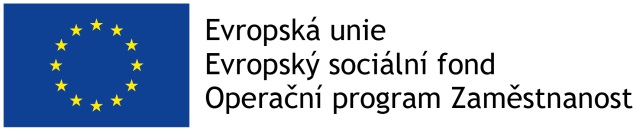 Projekt: PIAFA  - rozšíření sociálních služebRegistrační číslo: CZ.03.2.65/0.0/0.0/16_047/0009645Realizace :  leden 2019 – prosinec 2021Projekt se zaměřuje na zlepšení dostupnosti a zvýšení kapacity sociálních služeb v rozsahu obcí MAS Vyškovsko. Jedná se o dvě sociální služby:Sociálně aktivizační služby pro rodiny s dětmi, které přispějí minimálně 15 rodinám, u kterých hrozí sociální vyloučení. Cílem je zmírnit,  či eliminovat příčiny ohrožení vývoje a výchovy dětí, stabilizovat rodinu a posílit její soběstačnost a funkčnost.Terénní pracovník zajišťuje pracovně výchovné činnosti, nácviky a upevňování motorických, psychických a sociálních schopností a dovedností rodičů i dětí, provádí podporu  v přiměřeném vzdělávání a trávení volného času dětí, podporuje integraci do společnosti, doprovází klienty, zajišťuje sociálně terapeutické činnosti a pracovně výchovné činnosti, související s rodičovskými kompetencemi, hospodařením a zajištěním domácnosti.Z projektu budou hrazeny osobní náklady sociálního pracovníka či psychologa (úvazek 0,6), nákup tabletu.Sociálně terapeutické dílny, které podpoří minimálně 5 klientů se zdravotním postižením, jež se z tohoto důvodu těžce uplatňují na otevřené i chráněném pracovním trhu.Cílem je prevence sociálního vyloučení klientů a uspokojení základní lidské potřeby  v možnosti  pracovního uplatnění, v nácviku a zdokonalování pracovních návyků a dovedností.Pracovník podporuje klienty při zajištění hygieny, stravy a péče o vlastní osobu, při sociálním začleňování, v rozvíjení a obnově pracovních návyků a dovedností.Z projektu budou hrazeny osobní náklady pracovníka v sociálních službách (úvazek 0,75 ) ,  část spotřebního materiálu na výrobky v dílně a část nájmu prostor dílny.Součástí projektu je pravidelná podpora pracovníků, kteří zajišťují přímou péči. Jedná se o supervizní služby a akreditované vzdělávání, které budou z projektu hrazeny. Financování projektu: celkem 1 901 125,00 Kč